ด้วยข้าพเจ้า...........................................................................เป็นข้าราชการครูและบุคลากรทางการศึกษาตาม ตำแหน่ง....................................................ตำแหน่งเลขที่..........อันดับ........ขั้น................บาท       เงินประจำตำแหน่ง...............................................บาท เงินวิทยาฐานะ................................................บาท  ได้รับการบรรจุเข้าทำงานเมื่อวันที่........เดือน...................พ.ศ..................อายุราชการ.............ปี                           โรงเรียน...............................................................................อำเภอ.........................................จังหวัดขอนแก่น       สังกัดสำนักงานเขตพื้นที่การศึกษาประถมศึกษาขอนแก่น เขต 5 จริง มีความประสงค์ของหนังสือรับรอง                          เพื่อนำไปประกอบหลักฐาน......................................................................................................................                               จึงเรียนมาเพื่อโปรดพิจารณา                                      ลงชื่อ...........................................ผู้ยื่นคำขอ                                                                 (............................................)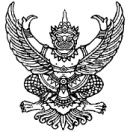                      บันทึกข้อความส่วนราชการ  สำนักงานเขตพื้นที่การศึกษาประถมศึกษาขอนแก่น เขต 5ที่			                                 วันที่       เรื่อง  ขอหนังสือรับรองเงินเดือน ส่วนราชการ  สำนักงานเขตพื้นที่การศึกษาประถมศึกษาขอนแก่น เขต 5ที่			                                 วันที่       เรื่อง  ขอหนังสือรับรองเงินเดือน เรียน	ผู้อำนวยการสำนักงานเขตพื้นที่การศึกษาประถมศึกษาขอนแก่น  เขต 5เรียน	ผู้อำนวยการสำนักงานเขตพื้นที่การศึกษาประถมศึกษาขอนแก่น  เขต 5